Hello everyone! This is our first  lesson. I do hope it is not too difficult. 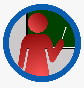 My email: irena.saksida@guest.arnes.siIN, ON , UNDER, NEXT TO, IN  FRONT OF, BEHIND, OPPOSITE, BETWEEN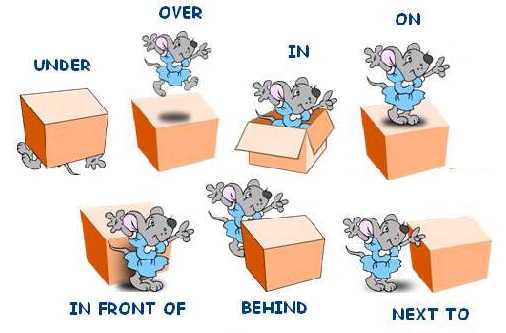 6. razred, ANGLEŠČINA, OŠ ColPouk na daljavo, 16.  marec 2020, 1. uraDistance learning during temporary school closure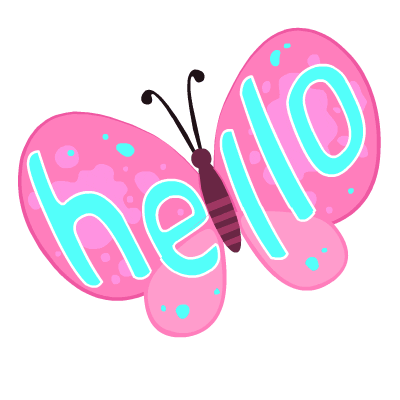 6. razred, ANGLEŠČINA, OŠ ColPouk na daljavo, 16.  marec 2020, 1. uraDistance learning during temporary school closure6. razred, ANGLEŠČINA, OŠ ColPouk na daljavo, 16.  marec 2020, 1. uraDistance learning during temporary school closureNASLOV  URE: Utrjevanje predlogov NASLOV  URE: Utrjevanje predlogov NASLOV  URE: Utrjevanje predlogov ZAPOREDNA ŠT. URE pouka na daljavo: 1.DATUM: 16.3. 2020RAZRED: 6.UČ, str. 53, vaja 3b Napiši, kje je medvedek Edward! UČ, str. 53, vaja 4aGlej sliko Amijine sobe in napiši, kje so stvari, od 1 – do 8.Primer: The magazines are on the bed.DZ, str.  42Reši vaje v delovnem zvezku.